О выделении специальных мест для размещения печатных агитационных материалов на территории каждого участка референдума  В соответствии с пунктом 7 статьи 54 Федерального закона «Об основных гарантиях избирательных прав и права на участие в референдуме граждан Российской Федерации», пунктом 7 статьи 42 Закон РТ от 24.03.2004 г. № 23-ЗРТ «О местном референдуме»,ПОСТАНОВЛЯЮ:1.	Выделить специальные места для размещения предвыборных печатных агитационных материалов на территории каждого участка референдума Айдаровского сельского поселения Тюлячинского муниципального района согласно приложения.2.	Настоящее постановление вступает в силу с момента подписания и подлежит обнародованию согласно действующего законодательства. 3.	Контроль за выполнением данного постановления оставляю за собой.                                        	   Б.Х.ХасаншинПриложениек постановлениюГлавы Айдаровского сельского поселенияот «02» марта 2014 г. № 3Списокспециальных мест для размещения печатных агитационных материаловна территории каждого участка референдума Айдаровского сельского поселения Тюлячинского муниципального района Участок: с.Субаш                                          информационный стенд,                                                            -     на здании сельского клуба;       РЕСПУБЛИКА ТАТАРСТАНГЛАВААЙДАРОВСКОГО СЕЛЬСКОГО ПОСЕЛЕНИЯТЮЛЯЧИНСКОГОМУНИЦИПАЛЬНОГО РАЙОНАГагарина  ул., д. 13а, д.Айдарово, 422095тел.:  (84360) 53-4-46,E-mail: Aydar.Tul@tatar.ru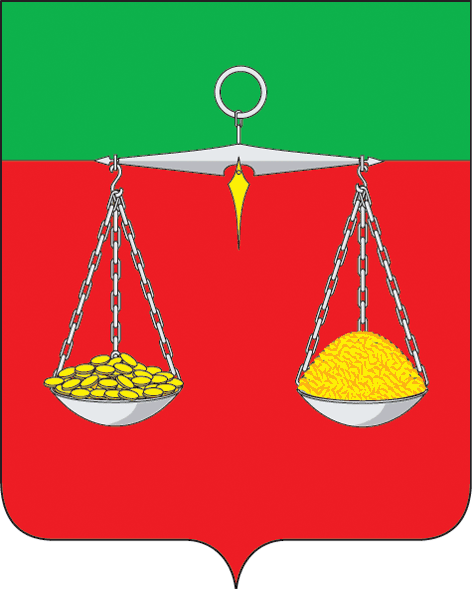 ТАТАРСТАН РЕСПУБЛИКАСЫТЕЛӘЧЕМУНИЦИПАЛЬ РАЙОНЫАЙДАРАВЫЛ ҖИРЛЕГЕБАШЛЫГЫГагарин ур.,13а нче йорт, Айдар авылы, 422095тел.:  (84360) 53-4-46,E-mail:Aydar.Tul@tatar.ruОКПО 94318091  ОГРН 1021607155272 ИНН/КПП 1619002118/161901001ОКПО 94318091  ОГРН 1021607155272 ИНН/КПП 1619002118/161901001ОКПО 94318091  ОГРН 1021607155272 ИНН/КПП 1619002118/161901001ПОСТАНОВЛЕНИЕ 	№ 4КАРАР    «02»  марта   2015 г.Участок: д.Айдарово-  информационный стенд,     на здании сельского дома культуры, на здании сельского поселения; 